Народны стройАдзенне/ уборы, убранне, вопраткаАпрануцца/ убрацца, прыбрацца, надзець, ускласці на сябеСтрой: мужчынскі, жаночы, рэгіянальны, архаічны і г.д.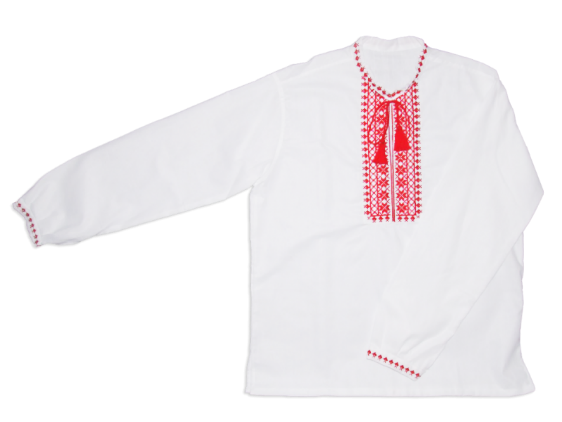 Часткі строя (жаночы строй)Кашуля/ сарочка, рубахаСпадніца- андарак (суконная)- летнік- рабак, бяляк, набойка і г.д. (ад расфарбоўкі тканіны)Фартух, поясГарсэт / кабат, шнуроўка, каптанчык, нагруднік, станік, безрукаўкаВерхняе адзенне:Світа/ світка, латуха, сярмягаСачык (кароткая, як пінжак)КажухРукавіцыАбхінанка/ хуста, велька хустаГалаўныя ўборы:Намітка/ намётка, намёт, платХустка, чапец/ каптур, вянокАбутак:Пасталы/ паршні, хадакіЧаравікі, боты, лапці, дзеравянкі (з драўлянай падэшвай), чуні (плеценыя з вяровак), валёнкіПад абутак: анучы, панчохі, шкарпэткіУпрыгожанні, аксэсуары:Пацеркі/ каралі, маністыЗавушніцы, пярсцёнкіСтужкі/ уплёты, каснікіМужчынскі стройКашуля/ сарочка, рубаха- касавароткаНагавіцы / штаны, парты - сподніПоясКамізэлька / безрукаўкаВерхняе адзенне:Світа/ світка, сярмягаКурта/ сярмяжка ‘кароткая світа, пінжак’Бурнос/ чуйкаКажух, насоў (плашч без рукавоў)РукавіцыДзяга/ папруга, рэменьАксэсуары, упрыгожанні:Шабета, каліта, кісет, шыйная хустаГалаўныя ўборы:Шапка: аблавуха, кучма, магерка (валяная)КартузБрыль  (саламяны або валяны)/ капялюшАбутакПасталы/ хадакі, паршніБоты, лапціЧасткі адзення і дэталі крояУ кашулі:Станіна, полкірукавы/ адз: рукаво, рукаўпалікі, каўнер, каўнярцы, цвіклягэсткамужчынская кашуля: манішка, падаплікапазуха  (пазушка)падолправы і левы бок адзення/ добры і ліхі бок, добрыца і знанніцаУ спадніцы, фартуха, гарсэта:Полкі, шляк, падшэўка, фальбоны/ брыжыУ верхнім адзенні:крысоУ нагавіцах:Калашыны, матузАбутак:аборы, матузкіМатэрыялы і тэхніка вырабу:Тканіны:Палатно- кужаль- зрэбнае- пасконнае ‘з канопляў’- паводле колеру: суровае, адбеленае, фарбаванаесукно, паркаль, аксамітТэхнікі шыцця і аздабленнявышыўка- процяг/ набор- крыжык- гладзь- лікавая гладзьзлучальныя і дэкаратыўныя швы- “капейкі”- мярэжкіткацтваткацтва на кроснахткацтва паясоў- на дошчачках/ на вёртачках- на бердзечку- на нітупляценне (паясоў)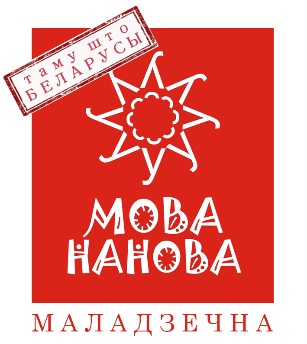 вязанне- шыдэлкам- на пруткахваляннекарункімахры, кутасы